زانكۆی سه‌ڵاحه‌دین-هه‌ولێر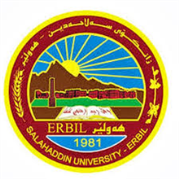 كۆلێژی:هونەرە جوانەکانبه‌شی: سینەما و شانۆژمێریاری                                                  فۆرمی سه‌روانه‌ی زێده‌كی مامۆستایان                                      مانگی: نیسانڕۆژ/ كاتژمێر8:30-9:308:30-9:309:30-10:3010:30-11:3010:30-11:3011:30-12:3012:30-1:301:30-2:302:30-3:303:30-4:304:30-5:30شەممەیەك شەممەکارامەیی ئەکادیمی ق١کارامەیی ئەکادیمی ق١کارامەیی ئەکادیمی ق١کارامەیی ئەکادیمی ق١کارامەیی ئەکادیمی ق١دوو شەممەکارامەیی ئەکادیمی ق١ کۆلێژی پەروەردەکارامەیی ئەکادیمی ق١ کۆلێژی پەروەردەکارامەیی ئەکادیمی ق١ کۆلێژی پەروەردەکارامەیی ئەکادیمی ق١ کۆلێژی پەروەردەکارامەیی ئەکادیمی ق١ کۆلێژی پەروەردەسێ شەممەجوانناسی ق٣جوانناسی ق٣جوانناسی ق٣جوانناسی ق٣چوار شەممەپێنج شەممەڕۆژڕۆژڕێكه‌وتتیۆری تیۆری پراكتیكیژمارەی سەروانەڕۆژڕێكه‌وتتیۆری پراكتیكیژمارەی سەروانەشەممەشەممەشەممە6/ 4یەك شەمەیەك شەمە١١٢٣یەك شەمە7/ 4١٢٣دوو شەمەدوو شەمە1/ 4١١٢٣دوو شەمە8/ 4١٢٣سێ شەمەسێ شەمە2/ 4٣٣٣سێ شەمە9/ 4٣٣چوار شەمەچوار شەمە3/ 4چوار شەمە10/ 4پێنج شەمەپێنج شەمە4/ 4پێنج شەمە11/ 4 سه‌رپه‌رشتی پرۆژه‌ی ده‌رچونسه‌رپه‌رشتی پرۆژه‌ی ده‌رچونسه‌رپه‌رشتی پرۆژه‌ی ده‌رچون٣٣٣سه‌رپه‌رشتی پرۆژه‌ی ده‌رچونسه‌رپه‌رشتی پرۆژه‌ی ده‌رچون٣٣كۆى كاتژمێره‌كانكۆى كاتژمێره‌كانكۆى كاتژمێره‌كان٥٥١٢١٢كۆى كاتژمێره‌كانكۆى كاتژمێره‌كان١٢١٢ڕۆژڕۆژڕێكه‌وتتیۆری تیۆری پراكتیكیژمارەی سەروانەڕۆژڕێكه‌وتتیۆری پراكتیكیژمارەی سەروانەشەممەشەممە13/ 4شەممە20/ 4یەك شەمەیەك شەمە14/ 4١١٢٣یەك شەمە21/ 4١٢٣دوو شەمەدوو شەمە15/ 4١١٢٣دوو شەمە22/ 4١٢٣سێ شەمەسێ شەمە16/ 4٣٣سێ شەمە23/ 4٣٣چوار شەمەچوار شەمە17/ 4چوار شەمە24/ 4پێنج شەمەپێنج شەمە18/ 4پێنج شەمە25/ 4سه‌رپه‌رشتی پرۆژه‌ی ده‌رچونسه‌رپه‌رشتی پرۆژه‌ی ده‌رچونسه‌رپه‌رشتی پرۆژه‌ی ده‌رچون٣٣٣سه‌رپه‌رشتی پرۆژه‌ی ده‌رچونسه‌رپه‌رشتی پرۆژه‌ی ده‌رچون٣٣كۆى كاتژمێره‌كانكۆى كاتژمێره‌كانكۆى كاتژمێره‌كان١٢١٢كۆى كاتژمێره‌كانكۆى كاتژمێره‌كان١٢١٢ڕۆژڕێكه‌وتتیۆری پراكتیكیژمارەی سەروانەناوی مامۆستا: بیار لویس یعقوبنازناوی زانستی: مامۆستای یاریدەدەربەشوانەى ياسايى:٦بەشوانەی هەمواركراو: ١٢ته‌مه‌ن: ٣١ ساڵكۆی سەروانە:٦هۆكاری دابه‌زینی نیساب: قوتابی دکتۆرا ناوی مامۆستا: بیار لویس یعقوبنازناوی زانستی: مامۆستای یاریدەدەربەشوانەى ياسايى:٦بەشوانەی هەمواركراو: ١٢ته‌مه‌ن: ٣١ ساڵكۆی سەروانە:٦هۆكاری دابه‌زینی نیساب: قوتابی دکتۆرا ناوی مامۆستا: بیار لویس یعقوبنازناوی زانستی: مامۆستای یاریدەدەربەشوانەى ياسايى:٦بەشوانەی هەمواركراو: ١٢ته‌مه‌ن: ٣١ ساڵكۆی سەروانە:٦هۆكاری دابه‌زینی نیساب: قوتابی دکتۆرا ناوی مامۆستا: بیار لویس یعقوبنازناوی زانستی: مامۆستای یاریدەدەربەشوانەى ياسايى:٦بەشوانەی هەمواركراو: ١٢ته‌مه‌ن: ٣١ ساڵكۆی سەروانە:٦هۆكاری دابه‌زینی نیساب: قوتابی دکتۆرا ناوی مامۆستا: بیار لویس یعقوبنازناوی زانستی: مامۆستای یاریدەدەربەشوانەى ياسايى:٦بەشوانەی هەمواركراو: ١٢ته‌مه‌ن: ٣١ ساڵكۆی سەروانە:٦هۆكاری دابه‌زینی نیساب: قوتابی دکتۆرا ناوی مامۆستا: بیار لویس یعقوبنازناوی زانستی: مامۆستای یاریدەدەربەشوانەى ياسايى:٦بەشوانەی هەمواركراو: ١٢ته‌مه‌ن: ٣١ ساڵكۆی سەروانە:٦هۆكاری دابه‌زینی نیساب: قوتابی دکتۆرا ناوی مامۆستا: بیار لویس یعقوبنازناوی زانستی: مامۆستای یاریدەدەربەشوانەى ياسايى:٦بەشوانەی هەمواركراو: ١٢ته‌مه‌ن: ٣١ ساڵكۆی سەروانە:٦هۆكاری دابه‌زینی نیساب: قوتابی دکتۆرا شەممە27/ 4ناوی مامۆستا: بیار لویس یعقوبنازناوی زانستی: مامۆستای یاریدەدەربەشوانەى ياسايى:٦بەشوانەی هەمواركراو: ١٢ته‌مه‌ن: ٣١ ساڵكۆی سەروانە:٦هۆكاری دابه‌زینی نیساب: قوتابی دکتۆرا ناوی مامۆستا: بیار لویس یعقوبنازناوی زانستی: مامۆستای یاریدەدەربەشوانەى ياسايى:٦بەشوانەی هەمواركراو: ١٢ته‌مه‌ن: ٣١ ساڵكۆی سەروانە:٦هۆكاری دابه‌زینی نیساب: قوتابی دکتۆرا ناوی مامۆستا: بیار لویس یعقوبنازناوی زانستی: مامۆستای یاریدەدەربەشوانەى ياسايى:٦بەشوانەی هەمواركراو: ١٢ته‌مه‌ن: ٣١ ساڵكۆی سەروانە:٦هۆكاری دابه‌زینی نیساب: قوتابی دکتۆرا ناوی مامۆستا: بیار لویس یعقوبنازناوی زانستی: مامۆستای یاریدەدەربەشوانەى ياسايى:٦بەشوانەی هەمواركراو: ١٢ته‌مه‌ن: ٣١ ساڵكۆی سەروانە:٦هۆكاری دابه‌زینی نیساب: قوتابی دکتۆرا ناوی مامۆستا: بیار لویس یعقوبنازناوی زانستی: مامۆستای یاریدەدەربەشوانەى ياسايى:٦بەشوانەی هەمواركراو: ١٢ته‌مه‌ن: ٣١ ساڵكۆی سەروانە:٦هۆكاری دابه‌زینی نیساب: قوتابی دکتۆرا ناوی مامۆستا: بیار لویس یعقوبنازناوی زانستی: مامۆستای یاریدەدەربەشوانەى ياسايى:٦بەشوانەی هەمواركراو: ١٢ته‌مه‌ن: ٣١ ساڵكۆی سەروانە:٦هۆكاری دابه‌زینی نیساب: قوتابی دکتۆرا ناوی مامۆستا: بیار لویس یعقوبنازناوی زانستی: مامۆستای یاریدەدەربەشوانەى ياسايى:٦بەشوانەی هەمواركراو: ١٢ته‌مه‌ن: ٣١ ساڵكۆی سەروانە:٦هۆكاری دابه‌زینی نیساب: قوتابی دکتۆرا یەك شەمە28/ 4١٢٣ناوی مامۆستا: بیار لویس یعقوبنازناوی زانستی: مامۆستای یاریدەدەربەشوانەى ياسايى:٦بەشوانەی هەمواركراو: ١٢ته‌مه‌ن: ٣١ ساڵكۆی سەروانە:٦هۆكاری دابه‌زینی نیساب: قوتابی دکتۆرا ناوی مامۆستا: بیار لویس یعقوبنازناوی زانستی: مامۆستای یاریدەدەربەشوانەى ياسايى:٦بەشوانەی هەمواركراو: ١٢ته‌مه‌ن: ٣١ ساڵكۆی سەروانە:٦هۆكاری دابه‌زینی نیساب: قوتابی دکتۆرا ناوی مامۆستا: بیار لویس یعقوبنازناوی زانستی: مامۆستای یاریدەدەربەشوانەى ياسايى:٦بەشوانەی هەمواركراو: ١٢ته‌مه‌ن: ٣١ ساڵكۆی سەروانە:٦هۆكاری دابه‌زینی نیساب: قوتابی دکتۆرا ناوی مامۆستا: بیار لویس یعقوبنازناوی زانستی: مامۆستای یاریدەدەربەشوانەى ياسايى:٦بەشوانەی هەمواركراو: ١٢ته‌مه‌ن: ٣١ ساڵكۆی سەروانە:٦هۆكاری دابه‌زینی نیساب: قوتابی دکتۆرا ناوی مامۆستا: بیار لویس یعقوبنازناوی زانستی: مامۆستای یاریدەدەربەشوانەى ياسايى:٦بەشوانەی هەمواركراو: ١٢ته‌مه‌ن: ٣١ ساڵكۆی سەروانە:٦هۆكاری دابه‌زینی نیساب: قوتابی دکتۆرا ناوی مامۆستا: بیار لویس یعقوبنازناوی زانستی: مامۆستای یاریدەدەربەشوانەى ياسايى:٦بەشوانەی هەمواركراو: ١٢ته‌مه‌ن: ٣١ ساڵكۆی سەروانە:٦هۆكاری دابه‌زینی نیساب: قوتابی دکتۆرا ناوی مامۆستا: بیار لویس یعقوبنازناوی زانستی: مامۆستای یاریدەدەربەشوانەى ياسايى:٦بەشوانەی هەمواركراو: ١٢ته‌مه‌ن: ٣١ ساڵكۆی سەروانە:٦هۆكاری دابه‌زینی نیساب: قوتابی دکتۆرا دوو شەمە29/ 4١٢٣ناوی مامۆستا: بیار لویس یعقوبنازناوی زانستی: مامۆستای یاریدەدەربەشوانەى ياسايى:٦بەشوانەی هەمواركراو: ١٢ته‌مه‌ن: ٣١ ساڵكۆی سەروانە:٦هۆكاری دابه‌زینی نیساب: قوتابی دکتۆرا ناوی مامۆستا: بیار لویس یعقوبنازناوی زانستی: مامۆستای یاریدەدەربەشوانەى ياسايى:٦بەشوانەی هەمواركراو: ١٢ته‌مه‌ن: ٣١ ساڵكۆی سەروانە:٦هۆكاری دابه‌زینی نیساب: قوتابی دکتۆرا ناوی مامۆستا: بیار لویس یعقوبنازناوی زانستی: مامۆستای یاریدەدەربەشوانەى ياسايى:٦بەشوانەی هەمواركراو: ١٢ته‌مه‌ن: ٣١ ساڵكۆی سەروانە:٦هۆكاری دابه‌زینی نیساب: قوتابی دکتۆرا ناوی مامۆستا: بیار لویس یعقوبنازناوی زانستی: مامۆستای یاریدەدەربەشوانەى ياسايى:٦بەشوانەی هەمواركراو: ١٢ته‌مه‌ن: ٣١ ساڵكۆی سەروانە:٦هۆكاری دابه‌زینی نیساب: قوتابی دکتۆرا ناوی مامۆستا: بیار لویس یعقوبنازناوی زانستی: مامۆستای یاریدەدەربەشوانەى ياسايى:٦بەشوانەی هەمواركراو: ١٢ته‌مه‌ن: ٣١ ساڵكۆی سەروانە:٦هۆكاری دابه‌زینی نیساب: قوتابی دکتۆرا ناوی مامۆستا: بیار لویس یعقوبنازناوی زانستی: مامۆستای یاریدەدەربەشوانەى ياسايى:٦بەشوانەی هەمواركراو: ١٢ته‌مه‌ن: ٣١ ساڵكۆی سەروانە:٦هۆكاری دابه‌زینی نیساب: قوتابی دکتۆرا ناوی مامۆستا: بیار لویس یعقوبنازناوی زانستی: مامۆستای یاریدەدەربەشوانەى ياسايى:٦بەشوانەی هەمواركراو: ١٢ته‌مه‌ن: ٣١ ساڵكۆی سەروانە:٦هۆكاری دابه‌زینی نیساب: قوتابی دکتۆرا سێ شەمە30/ 4٣٣ناوی مامۆستا: بیار لویس یعقوبنازناوی زانستی: مامۆستای یاریدەدەربەشوانەى ياسايى:٦بەشوانەی هەمواركراو: ١٢ته‌مه‌ن: ٣١ ساڵكۆی سەروانە:٦هۆكاری دابه‌زینی نیساب: قوتابی دکتۆرا ناوی مامۆستا: بیار لویس یعقوبنازناوی زانستی: مامۆستای یاریدەدەربەشوانەى ياسايى:٦بەشوانەی هەمواركراو: ١٢ته‌مه‌ن: ٣١ ساڵكۆی سەروانە:٦هۆكاری دابه‌زینی نیساب: قوتابی دکتۆرا ناوی مامۆستا: بیار لویس یعقوبنازناوی زانستی: مامۆستای یاریدەدەربەشوانەى ياسايى:٦بەشوانەی هەمواركراو: ١٢ته‌مه‌ن: ٣١ ساڵكۆی سەروانە:٦هۆكاری دابه‌زینی نیساب: قوتابی دکتۆرا ناوی مامۆستا: بیار لویس یعقوبنازناوی زانستی: مامۆستای یاریدەدەربەشوانەى ياسايى:٦بەشوانەی هەمواركراو: ١٢ته‌مه‌ن: ٣١ ساڵكۆی سەروانە:٦هۆكاری دابه‌زینی نیساب: قوتابی دکتۆرا ناوی مامۆستا: بیار لویس یعقوبنازناوی زانستی: مامۆستای یاریدەدەربەشوانەى ياسايى:٦بەشوانەی هەمواركراو: ١٢ته‌مه‌ن: ٣١ ساڵكۆی سەروانە:٦هۆكاری دابه‌زینی نیساب: قوتابی دکتۆرا ناوی مامۆستا: بیار لویس یعقوبنازناوی زانستی: مامۆستای یاریدەدەربەشوانەى ياسايى:٦بەشوانەی هەمواركراو: ١٢ته‌مه‌ن: ٣١ ساڵكۆی سەروانە:٦هۆكاری دابه‌زینی نیساب: قوتابی دکتۆرا ناوی مامۆستا: بیار لویس یعقوبنازناوی زانستی: مامۆستای یاریدەدەربەشوانەى ياسايى:٦بەشوانەی هەمواركراو: ١٢ته‌مه‌ن: ٣١ ساڵكۆی سەروانە:٦هۆكاری دابه‌زینی نیساب: قوتابی دکتۆرا چوار شەمەناوی مامۆستا: بیار لویس یعقوبنازناوی زانستی: مامۆستای یاریدەدەربەشوانەى ياسايى:٦بەشوانەی هەمواركراو: ١٢ته‌مه‌ن: ٣١ ساڵكۆی سەروانە:٦هۆكاری دابه‌زینی نیساب: قوتابی دکتۆرا ناوی مامۆستا: بیار لویس یعقوبنازناوی زانستی: مامۆستای یاریدەدەربەشوانەى ياسايى:٦بەشوانەی هەمواركراو: ١٢ته‌مه‌ن: ٣١ ساڵكۆی سەروانە:٦هۆكاری دابه‌زینی نیساب: قوتابی دکتۆرا ناوی مامۆستا: بیار لویس یعقوبنازناوی زانستی: مامۆستای یاریدەدەربەشوانەى ياسايى:٦بەشوانەی هەمواركراو: ١٢ته‌مه‌ن: ٣١ ساڵكۆی سەروانە:٦هۆكاری دابه‌زینی نیساب: قوتابی دکتۆرا ناوی مامۆستا: بیار لویس یعقوبنازناوی زانستی: مامۆستای یاریدەدەربەشوانەى ياسايى:٦بەشوانەی هەمواركراو: ١٢ته‌مه‌ن: ٣١ ساڵكۆی سەروانە:٦هۆكاری دابه‌زینی نیساب: قوتابی دکتۆرا ناوی مامۆستا: بیار لویس یعقوبنازناوی زانستی: مامۆستای یاریدەدەربەشوانەى ياسايى:٦بەشوانەی هەمواركراو: ١٢ته‌مه‌ن: ٣١ ساڵكۆی سەروانە:٦هۆكاری دابه‌زینی نیساب: قوتابی دکتۆرا ناوی مامۆستا: بیار لویس یعقوبنازناوی زانستی: مامۆستای یاریدەدەربەشوانەى ياسايى:٦بەشوانەی هەمواركراو: ١٢ته‌مه‌ن: ٣١ ساڵكۆی سەروانە:٦هۆكاری دابه‌زینی نیساب: قوتابی دکتۆرا ناوی مامۆستا: بیار لویس یعقوبنازناوی زانستی: مامۆستای یاریدەدەربەشوانەى ياسايى:٦بەشوانەی هەمواركراو: ١٢ته‌مه‌ن: ٣١ ساڵكۆی سەروانە:٦هۆكاری دابه‌زینی نیساب: قوتابی دکتۆرا پێنج شەمەناوی مامۆستا: بیار لویس یعقوبنازناوی زانستی: مامۆستای یاریدەدەربەشوانەى ياسايى:٦بەشوانەی هەمواركراو: ١٢ته‌مه‌ن: ٣١ ساڵكۆی سەروانە:٦هۆكاری دابه‌زینی نیساب: قوتابی دکتۆرا ناوی مامۆستا: بیار لویس یعقوبنازناوی زانستی: مامۆستای یاریدەدەربەشوانەى ياسايى:٦بەشوانەی هەمواركراو: ١٢ته‌مه‌ن: ٣١ ساڵكۆی سەروانە:٦هۆكاری دابه‌زینی نیساب: قوتابی دکتۆرا ناوی مامۆستا: بیار لویس یعقوبنازناوی زانستی: مامۆستای یاریدەدەربەشوانەى ياسايى:٦بەشوانەی هەمواركراو: ١٢ته‌مه‌ن: ٣١ ساڵكۆی سەروانە:٦هۆكاری دابه‌زینی نیساب: قوتابی دکتۆرا ناوی مامۆستا: بیار لویس یعقوبنازناوی زانستی: مامۆستای یاریدەدەربەشوانەى ياسايى:٦بەشوانەی هەمواركراو: ١٢ته‌مه‌ن: ٣١ ساڵكۆی سەروانە:٦هۆكاری دابه‌زینی نیساب: قوتابی دکتۆرا ناوی مامۆستا: بیار لویس یعقوبنازناوی زانستی: مامۆستای یاریدەدەربەشوانەى ياسايى:٦بەشوانەی هەمواركراو: ١٢ته‌مه‌ن: ٣١ ساڵكۆی سەروانە:٦هۆكاری دابه‌زینی نیساب: قوتابی دکتۆرا ناوی مامۆستا: بیار لویس یعقوبنازناوی زانستی: مامۆستای یاریدەدەربەشوانەى ياسايى:٦بەشوانەی هەمواركراو: ١٢ته‌مه‌ن: ٣١ ساڵكۆی سەروانە:٦هۆكاری دابه‌زینی نیساب: قوتابی دکتۆرا ناوی مامۆستا: بیار لویس یعقوبنازناوی زانستی: مامۆستای یاریدەدەربەشوانەى ياسايى:٦بەشوانەی هەمواركراو: ١٢ته‌مه‌ن: ٣١ ساڵكۆی سەروانە:٦هۆكاری دابه‌زینی نیساب: قوتابی دکتۆرا سه‌رپه‌رشتی پرۆژه‌ی ده‌رچونسه‌رپه‌رشتی پرۆژه‌ی ده‌رچون٣٣ناوی مامۆستا: بیار لویس یعقوبنازناوی زانستی: مامۆستای یاریدەدەربەشوانەى ياسايى:٦بەشوانەی هەمواركراو: ١٢ته‌مه‌ن: ٣١ ساڵكۆی سەروانە:٦هۆكاری دابه‌زینی نیساب: قوتابی دکتۆرا ناوی مامۆستا: بیار لویس یعقوبنازناوی زانستی: مامۆستای یاریدەدەربەشوانەى ياسايى:٦بەشوانەی هەمواركراو: ١٢ته‌مه‌ن: ٣١ ساڵكۆی سەروانە:٦هۆكاری دابه‌زینی نیساب: قوتابی دکتۆرا ناوی مامۆستا: بیار لویس یعقوبنازناوی زانستی: مامۆستای یاریدەدەربەشوانەى ياسايى:٦بەشوانەی هەمواركراو: ١٢ته‌مه‌ن: ٣١ ساڵكۆی سەروانە:٦هۆكاری دابه‌زینی نیساب: قوتابی دکتۆرا ناوی مامۆستا: بیار لویس یعقوبنازناوی زانستی: مامۆستای یاریدەدەربەشوانەى ياسايى:٦بەشوانەی هەمواركراو: ١٢ته‌مه‌ن: ٣١ ساڵكۆی سەروانە:٦هۆكاری دابه‌زینی نیساب: قوتابی دکتۆرا ناوی مامۆستا: بیار لویس یعقوبنازناوی زانستی: مامۆستای یاریدەدەربەشوانەى ياسايى:٦بەشوانەی هەمواركراو: ١٢ته‌مه‌ن: ٣١ ساڵكۆی سەروانە:٦هۆكاری دابه‌زینی نیساب: قوتابی دکتۆرا ناوی مامۆستا: بیار لویس یعقوبنازناوی زانستی: مامۆستای یاریدەدەربەشوانەى ياسايى:٦بەشوانەی هەمواركراو: ١٢ته‌مه‌ن: ٣١ ساڵكۆی سەروانە:٦هۆكاری دابه‌زینی نیساب: قوتابی دکتۆرا ناوی مامۆستا: بیار لویس یعقوبنازناوی زانستی: مامۆستای یاریدەدەربەشوانەى ياسايى:٦بەشوانەی هەمواركراو: ١٢ته‌مه‌ن: ٣١ ساڵكۆی سەروانە:٦هۆكاری دابه‌زینی نیساب: قوتابی دکتۆرا كۆى كاتژمێره‌كانكۆى كاتژمێره‌كان١٢١٢كاتژمێر	XXX    دینار    دینارواژۆی مامۆستام.ی.بیار لویس یعقوبسەرۆكی بەشپ.ی.د.ژیلوان طاهر باپیرڕاگری كۆلیژپ.ی.د.نەریمان عبداللە خۆشناو